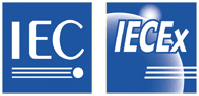 xTAG/400/CDAugust 2015INTERNATIONAL ELECTROTECHNICAL COMMISSION (IEC) SYSTEM FOR CERTIFICATION TO STANDARDS RELATING TO EQUIPMENT FOR USE IN EXPLOSIVE ATMOSPHERES (IECEx SYSTEM)Circulated to: ExTAG – IECEx Testing and Assessment Group TITLE:  Proposed revision of OD 035 A procedure to generate, discuss, report and publish ExTAG Decision SheetsINTRODUCTIONThe attached document has been prepared by the GB NC and is a proposed revision of OD 035 A procedure to generate, discuss, report and publish ExTAG Decision SheetsProposed changes to OD 035 are shown via the tracking tool and is presented for discussion and consideration during the 2015 ExTAG Christchurch meeting.Members are requested to consider the proposal ahead of the ExTAG meeting.Julien GauthierExTAG SecretaryIECEx OD 035Edition 1 2009-07IECEx Operational DocumentIEC System for Certification to Standards relating to Equipment for use in Explosive AtmospheresA procedure to generate, discuss, report and publish ExTAG Decision SheetsCONTENTSINTERNATIONAL ELECTROTECHNICAL COMMISSIONA procedure to generate, discuss, report and publish ExTAG Decision SheetsINTRODUCTIONOne of the tasks of the IECEx Test Laboratories (ExTLs) and IECEx Certification Bodies (ExCBs) is to improve uniform application of the IEC Standards used in the IECEx System for tests and verifications.The recommendations for uniform application are collected as ExTAG	D e cisio n S h e e t s (DS), which are available on the IECEx Web Site. If the ExTAG comes to the opinion, that an amendment/ change to a Standard/ s may be required, the question will be forwarded to the relevant technical committee/ s of the IEC responsible for the Standard/ s. The purpose ofEx TAG Decision Sheets is not to modify or "interpret" Standards. First draft. ExCBs, ExTLs or IECEx officers may propose Draft Decision Sheets. The IECEx Secretariat, ExTAG Chairman and Ex TAG Secretary shall edit the first draft, if necessary, via correspondence with the originator. Once a Draft Decision Sheet has been approved for circulation by the Ex TAG Chairman and Secretary the IECEx Secretariat will prepare the draft Decision Sheet as an ExTAG document for circulation.Circulation of the first draft.The IECEx Secretariat will circulate the Draft Decision Sheet for comment to ExTAG members via the IECEx Web Site under ExTAG Committee Docu ments. At this time the secretariat will issue an e- mail circular advising the members of the availability of the document on the web site. The comment period is normally 4 weeks.Handling of draft DS commentsComments, as well as observations on these comments, from the originator, are circulated as an Ex TAG Document via the Web Site as above. Handling of an accepted Draft DSOnce an ExTAG Draft Decision Sheet has been approved for use it is posted on the IECEx Web Site at ExTAG Decisi on Sheets.   Members are again notified by an e- mail circular.A new DS shall be noted on the agenda of the next Ex TAG Meeting following their acceptance Handling of a Draft DS requiring recirculationA revised document taking into account comment/s received shall be circulated for comment/approval as in Steps 1 and 2. Where, after two cycles, no consensus can be reached or objections resolved the Draft DS shall be put on the agenda of the next ExTAG meeting.Application of accepted DSOnce an ExTAG Decision Sheet has been approved and published on the IECEx Web Site all Ex CBs and Ex TLs operating within the IECEx System shall apply the DS. Decision sheets are to be applied by ALL Ex TLs and ExCBs and form a mandatory part of the IECEx System. Address:IECEx Secretariat Level 33 Australia Square264 George Street Sydney NSW 2000AustraliaWeb: www.iecex.comExTAG SecretaryMr Julien GauthierLCIE S.A.33 Avenue du General Leclerc92260 Fontenay-aux-RosesFRANCE  Tel: +33 1 40 95 55 26Fax: +33 1 40 95 89 37Email : julien.gauthier@fr.bureauveritas.com